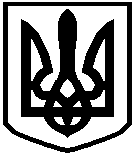 СКВИРСЬКА МІСЬКА РАДАР І Ш Е Н Н Явід 30 вересня 2021 року              м. Сквира                             № 49-12-VIIIПро проведення конкурсу на зайняття посади директора Комунального підприємства Сквирської міської ради «Сквираблагоустрій»Відповідно до ст. ст. 26, 42, Закону України «Про місцеве самоврядування в Україні», Кодексу законів про працю України, на підставі Положення про порядок призначення на посаду та звільнення з посади керівників комунальних підприємств, організацій, установ, закладів, що належать до комунальної власності Сквирської міської ради, Порядку проведення конкурсного відбору кандидатур на посади керівників комунальних підприємств, організацій, установ, закладів, що належать до комунальної власності Сквирської міської ради, затверджених рішенням Сквирської міської ради від 23 лютого 2021 року № 33-5-VIII та у зв`язку з наявністю вакантної посади директора Комунального підприємства Сквирської міської ради «Сквираблагоустрій», Сквирська міська рада VIІI скликанняВ И Р І Ш И Л АПровести конкурс на заміщення вакантної посади керівника Комунального підприємства Сквирської міської ради «Сквираблагоустрій» з 01 жовтня 2021 року.Затвердити склад конкурсної комісії на заміщення вакантної посади директора Комунального підприємства Сквирської міської ради «Сквираблагоустрій», згідно з Додатком.Оголошення про проведення конкурсу на зайняття вакантної посади директора Комунального підприємства Сквирської міської ради «Сквираблагоустрій», умови проведення конкурсу, вимоги до кандидатів опублікувати на офіційному сайті міської ради .Організацію конкурсу покласти на керуючу справами (секретаря) виконавчого комітету міської ради Згардівську Н.А. Контроль за виконанням даного рішення покласти на постійну комісію з питань комунального майна, житлово-комунального господарства, благоустрою та охорони навколишнього середовища. Міський голова					Валентина ЛЕВІЦЬКАПогоджено:Секретар міської ради 	Т.Г.ВласюкЗаступник міського голови	В.В.ЧерненкоЗаступник міського голови	Л.В.СергієнкоКеруюча справами (секретар) виконкому	Н.А.ЗгардівськаВиконавець:Начальник відділу з питань юридичногозабезпечення ради та діловодства	І.С.КвашаРекомендовано до винесення на розгляд та затвердження сесієюГолова постійної комісії з питань комунального майна, ЖКГ, благоустрою та охороною навколишнього середовища	М.СиворакшаДодатокдо рішення міської ради від 30.09.2021 року № 49-12-VIIIСкладконкурсної комісії на заміщення вакантної посади директора Комунального підприємства Сквирської міської ради «Сквираблагоустрій»Секретар міської ради                                                        Тетяна ВЛАСЮК№ з/пПІППосада1Черненко Віталій Валерійовичголова комісії, заступник міського голови2Сиворакша Микола Васильовичзаступник голови комісії, депутат міської ради, голова постійної комісії 3Степаненко Ольга Василівна секретар комісії, начальник відділу капітального будівництва, комунальної власності та житлово-комунального господарства4Бойко Лариса Борисівначлен комісії, головний спеціаліст відділу з питань юридичного забезпечення ради та діловодства5Салтанюк Віктор Леонідовиччлен комісії, начальник організаційного відділу